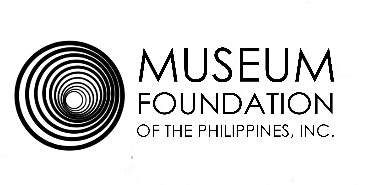 G/F National Museum of Anthropology (former Museum of the Filipino People Bldg.)Finance Road, Valencia Circle, Rizal Park, Manila 1004Tel/Fax: (+632) 404 2685 / Tel: (+632) 697 9509Email: inquiry@museumfoundationph.org www.facebook.com/MuseumFoundationPHwww.museumfoundationph.orgPROXYKNOW ALL MEN BY THESE PRESENTS:______________________________________, the undersigned member of the Museum Foundation of the Philippines, Inc. (“MFPI”), do hereby nominate, constitute and appoint ___________________________________________ as my proxy to represent me at all meetings of MFPI and at all adjournments and postponement thereof, fully and for all intents and purposes as if I was present and acting in person.This proxy shall continue to be valid and effective unless otherwise revoked by me or by my actual presence at any meeting.IN WITNESS WHEREOF,   the undersigned member has executed this proxy this _____ day of _____________, _________.      __________________________________  				        SIGNATURE OVER PRINTED NAMEAPPLICATION FOR REGULAR MEMBERSHIPAPPLICATION FOR REGULAR MEMBERSHIPAPPLICATION FOR REGULAR MEMBERSHIPAPPLICATION FOR REGULAR MEMBERSHIPAPPLICATION FOR REGULAR MEMBERSHIPAPPLICATION FOR REGULAR MEMBERSHIPREGULAR MEMBERSHIP FEE :  Php 500.00 per annumREGULAR MEMBERSHIP FEE :  Php 500.00 per annumREGULAR MEMBERSHIP FEE :  Php 500.00 per annumREGULAR MEMBERSHIP FEE :  Php 500.00 per annumREGULAR MEMBERSHIP FEE :  Php 500.00 per annumREGULAR MEMBERSHIP FEE :  Php 500.00 per annumDate of application:______________________________________________________________________________ NEW  RENEWAL NEW  RENEWALNAME:_________________________________________________________________________________________________________________________________________________________________________________________________________________________________________________________________________MAILING ADDRESS:_________________________________________________________________________________________________________________________________________________________________________________________________________________________________________________________________________MAILING ADDRESS:_________________________________________________________________________________________________________________________________________________________________________________________________________________________________________________________________________TEL NO.____________________________________________MOBILE NO.MOBILE NO.__________________E-MAIL ADDRESS:____________________________________________FAX:FAX:__________________DATE OF BIRTH:DATE OF BIRTH:________________________________________________________________________________________________________________________________________________________________________________________________AFFILIATIONS:AFFILIATIONS:________________________________________________________________________________________________________________________________________________________________________________________________INTERESTS:INTERESTS:________________________________________________________________________________________________________________________________________________________________________________________________INTERESTS:INTERESTS:________________________________________________________________________________________________________________________________________________________________________________________________Please indicate the name you want printed on yourMFPI Membership Card:Please indicate the name you want printed on yourMFPI Membership Card:Please indicate the name you want printed on yourMFPI Membership Card:Please indicate the name you want printed on yourMFPI Membership Card:Please indicate the name you want printed on yourMFPI Membership Card:Please indicate the name you want printed on yourMFPI Membership Card:______________________________________________________________________________________________________________________________________________________________________________________________________________________________________________________________________________________________________________________________________________________________________________and email us a scanned  2” x 2”  ID photo at the MFPI address above.and email us a scanned  2” x 2”  ID photo at the MFPI address above.and email us a scanned  2” x 2”  ID photo at the MFPI address above.and email us a scanned  2” x 2”  ID photo at the MFPI address above.and email us a scanned  2” x 2”  ID photo at the MFPI address above.and email us a scanned  2” x 2”  ID photo at the MFPI address above.Fill out and send through fax, email, or in person with your membership fee. Payments can be made at the MFPI office or deposited to our Chinabank account # 202-002361-2 addressed to the Museum Foundation of the Philippines, Inc. Upon deposit, please fax or scan and email the deposit slip for our files. Checks should be made out to Museum Foundation of the Philippines, Inc.Fill out and send through fax, email, or in person with your membership fee. Payments can be made at the MFPI office or deposited to our Chinabank account # 202-002361-2 addressed to the Museum Foundation of the Philippines, Inc. Upon deposit, please fax or scan and email the deposit slip for our files. Checks should be made out to Museum Foundation of the Philippines, Inc.Fill out and send through fax, email, or in person with your membership fee. Payments can be made at the MFPI office or deposited to our Chinabank account # 202-002361-2 addressed to the Museum Foundation of the Philippines, Inc. Upon deposit, please fax or scan and email the deposit slip for our files. Checks should be made out to Museum Foundation of the Philippines, Inc.Fill out and send through fax, email, or in person with your membership fee. Payments can be made at the MFPI office or deposited to our Chinabank account # 202-002361-2 addressed to the Museum Foundation of the Philippines, Inc. Upon deposit, please fax or scan and email the deposit slip for our files. Checks should be made out to Museum Foundation of the Philippines, Inc.Fill out and send through fax, email, or in person with your membership fee. Payments can be made at the MFPI office or deposited to our Chinabank account # 202-002361-2 addressed to the Museum Foundation of the Philippines, Inc. Upon deposit, please fax or scan and email the deposit slip for our files. Checks should be made out to Museum Foundation of the Philippines, Inc.Fill out and send through fax, email, or in person with your membership fee. Payments can be made at the MFPI office or deposited to our Chinabank account # 202-002361-2 addressed to the Museum Foundation of the Philippines, Inc. Upon deposit, please fax or scan and email the deposit slip for our files. Checks should be made out to Museum Foundation of the Philippines, Inc.(For MFPI Admin only)Method of Payment Cash     Check     Bank Deposit	         O.R. Number ____________(For MFPI Admin only)Method of Payment Cash     Check     Bank Deposit	         O.R. Number ____________(For MFPI Admin only)Method of Payment Cash     Check     Bank Deposit	         O.R. Number ____________(For MFPI Admin only)Method of Payment Cash     Check     Bank Deposit	         O.R. Number ____________(For MFPI Admin only)Method of Payment Cash     Check     Bank Deposit	         O.R. Number ____________(For MFPI Admin only)Method of Payment Cash     Check     Bank Deposit	         O.R. Number ____________